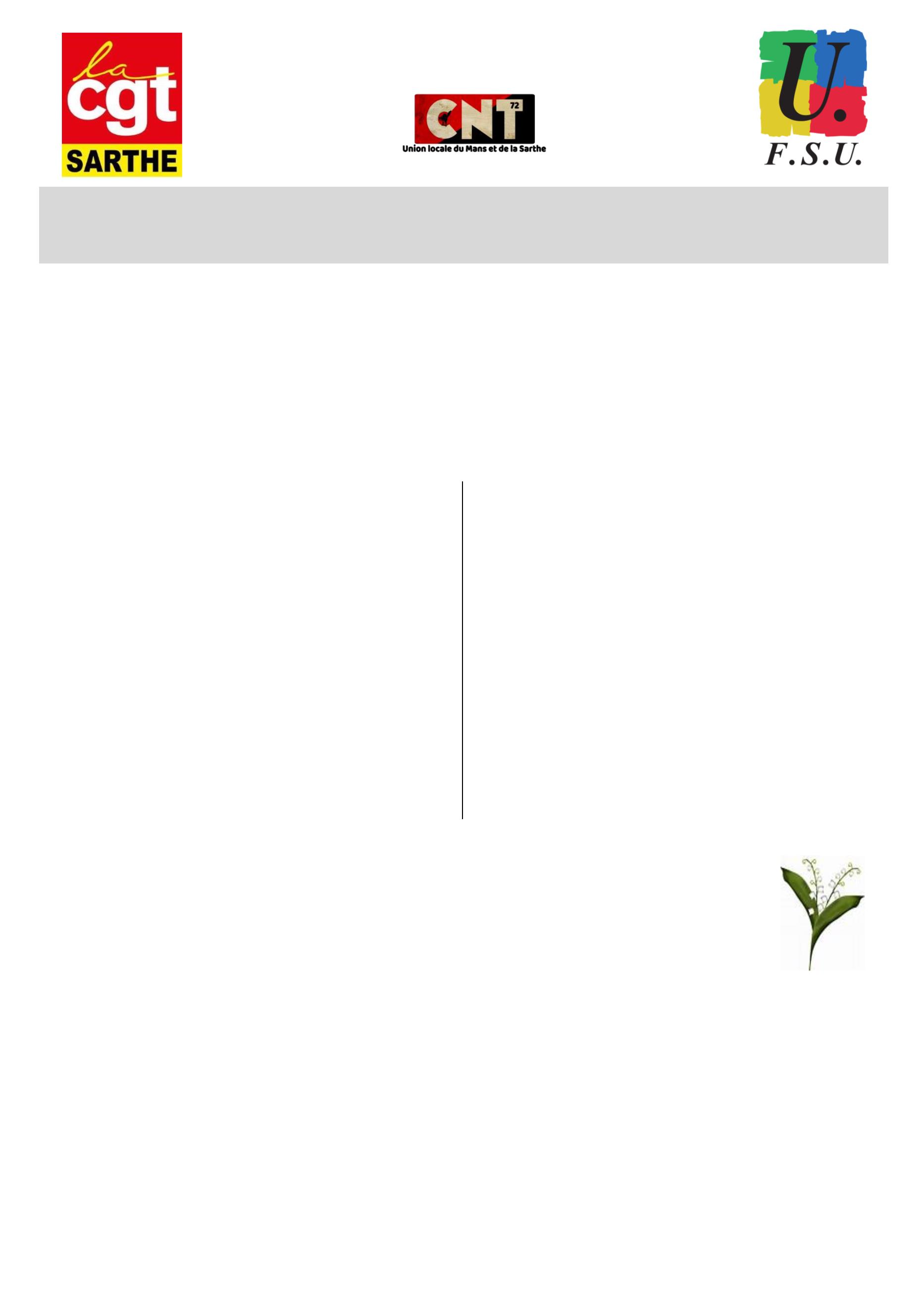 Paix, solidarité internationale, justice sociale et climatique,Salarié-e-s, retraité-e-s, étudiant-e-s, privé-e-s d’emploi,« Premières et premiers de corvées »« Pour mieux vivre des fruits de son travail dans un environnement durable et un monde de paix                         Dimanche 1er mai 2022 !                RASSEMBLEMENT DANS LE VILLAGE DES LUTTESA 10H00Place de la préfecture au MansHalte à la casse des droits des travailleuses et travailleurs  ! Ensemble, gagnons des droits nouveaux !!Cette période sombre, marquée par les conséquences des politiques ultralibérales, a vu le gouvernement, soutenu par le patronat, accélérer le travail de destruction de plus d’un siècle de conquis sociaux. Quelques soient les résultats des élections présidentielles, il est et sera temps de réaffirmer que les richesses produites doivent revenir aux travailleur·se·s. Ce n’est pas à nous de payer leur crise en finançant les plans de relance ou de résilience.Nos organisations appellent toutes les travailleuses et travailleurs, les étudiant·e·s et les lycéen·ne·s à se saisir du 1er mai, pour en faire une journée de mobilisation et de manifestation, afin de s’engager avec détermination pour l’emploi, les salaires, la lutte contre les discriminations et la paix dans le monde.Faisons converger toutes nos luttes dimanche 1er Mai !supplémentaire en direction de la jeunesse.Alors faisons de ce 1er mai 2022 un véritable événement au cœur duprintemps social et exigeons :1. L’augmentation des salaires, des pensions, des minimasociaux, des revenus de remplacement, le SMIC à 2000 €.2. La retraite à 60 ans 3. L’égalité salariale et professionnelle entre les femmes et leshommes.4. Le maintien et le développement de nos atouts industriels.5. Le développement des services publics.6. Le financement de la Sécurité Sociale basé sur lescotisations, par la mise à contribution des revenus du capitalet non sur l’impôt.7. La prise en compte de la perte d’autonomie financée par labranche maladie de la sécurité sociale.8. Le retrait de la réforme de l’assurance chômage.9. L’abrogation de la loi de transformation de la fonctionpublique10. Les 32 heures sans baisse de rémunération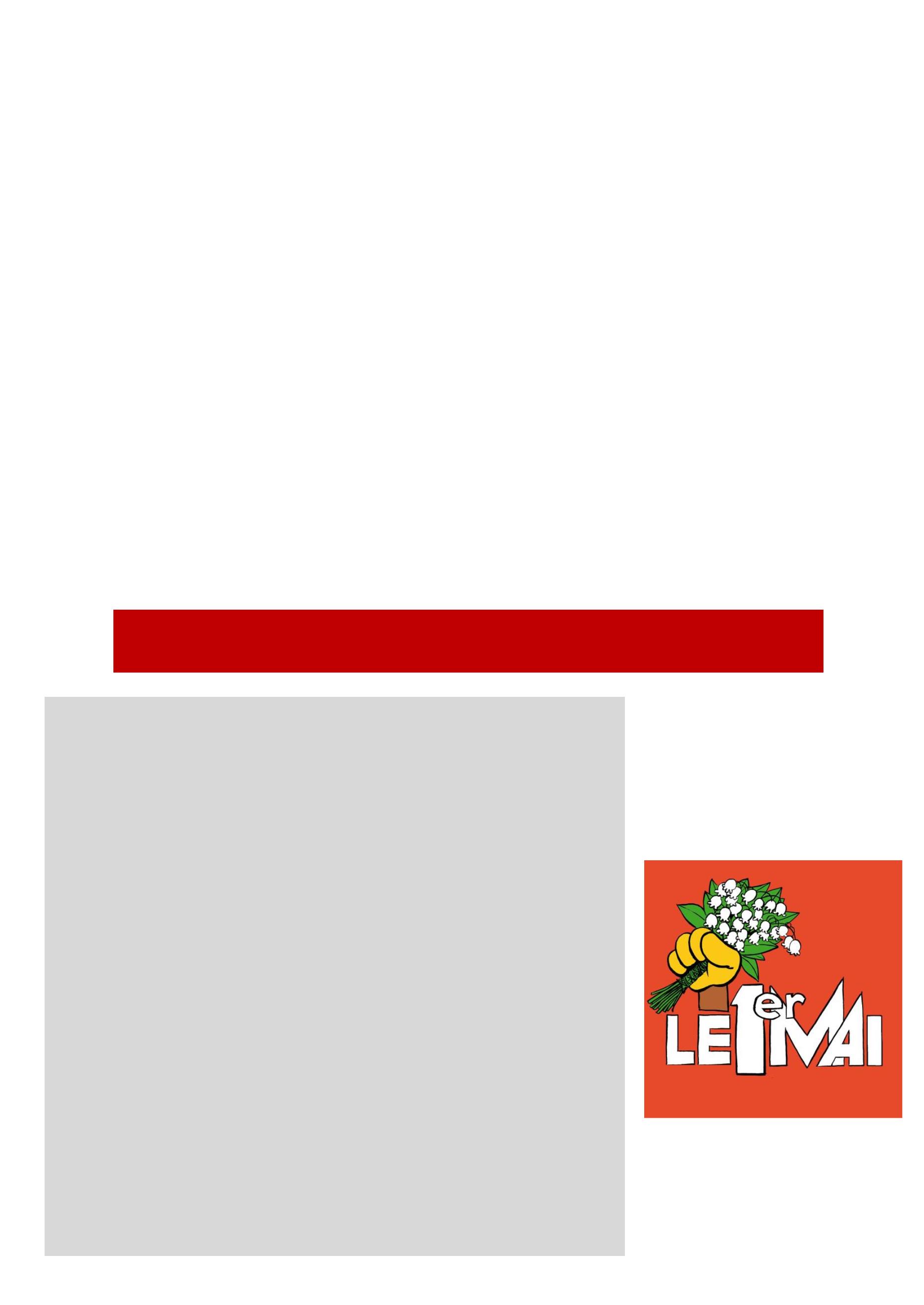 